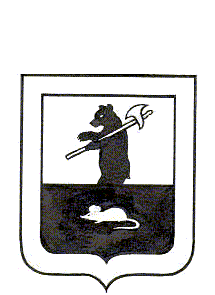 АДМИНИСТРАЦИЯ ГОРОДСКОГО  ПОСЕЛЕНИЯ  МЫШКИНПОСТАНОВЛЕНИЕ28.02.2022				                    	                                                     №  39				  Об утверждении форм проверочных листов (списков контрольных вопросов) при осуществлении муниципального контроля на территории городского поселения Мышкин
Руководствуясь частью 1 статьи 53 Федерального закона от 31.07.2020        № 248-ФЗ «О государственном контроле (надзоре) и муниципальном контроле в Российской Федерации», Постановлением Правительства Российской Федерации от 27.10.2021 № 1844 «Об утверждении требований к разработке, содержанию, общественному обсуждению проектов форм проверочных листов, утверждению, применению, актуализации форм проверочных листов, а также случаев обязательного применения проверочных листов», руководствуясь Уставом городского поселения Мышкин Мышкинского муниципального района Ярославской области, , ПОСТАНОВЛЯЕТ:1. Утвердить формы проверочных листов (списков контрольных вопросов) при осуществлении:-муниципального жилищного контроля на территории городского поселения Мышкин, согласно приложению № 1;-муниципального контроля в сфере благоустройства на территории городского поселения Мышкин, согласно приложению № 2;-муниципального контроля на автомобильном транспорте и в дорожном хозяйстве на территории городского поселения Мышкин, согласно приложению № 3 ;-муниципального земельного контроля на территории городского поселения Мышкин, согласно приложению № 4 .2. Опубликовать настоящее постановление в газете «Волжские Зори» и разместить на официальном сайте городского поселения Мышкин в информационно-телекоммуникационной сети «Интернет».3.Контроль за исполнением настоящего постановления оставляю за собой.        4.Настоящее постановление вступает в силу с 01.03.2022.Глава городскогопоселения  Мышкин                                                                             Е.В. ПетровПриложение 1к постановлению Администрациигородского поселения Мышкинот 28.02.2022 №39Проверочный лист(список контрольных вопросов) при осуществлениимуниципального жилищного контроляна территории городского поселения Мышкин«______»________________20_____г.                                                                                                                           (дата  заполнения  проверочного листа)9. Список контрольных вопросов, отражающих содержание обязательных требований:Приложение 2к постановлению Администрациигородского поселения Мышкинот 28.02.2022 №39Проверочный лист(список контрольных вопросов) при осуществлениимуниципального контроля в сфере благоустройствана территории городского поселения Мышкин«______»________________20_____г.                                                                                                                           (дата  заполнения  проверочного листа)9. Список контрольных вопросов, отражающих содержание обязательных требований:Приложение 3к постановлению Администрациигородского поселения Мышкинот 28.02.2022 №39Проверочный лист(список контрольных вопросов) при осуществлениимуниципального контроля на автомобильном транспорте и в дорожном хозяйстве на территории городского поселения Мышкин«______»________________20_____г.                                                                                                                           (дата  заполнения  проверочного листа)9. Список контрольных вопросов, отражающих содержание обязательных требований:Приложение 4к постановлению Администрациигородского поселения Мышкинот 28.02.2022 №39Проверочный лист(список контрольных вопросов) при осуществлениимуниципального земельного контроля на территории городского поселения Мышкин«______»________________20_____г.                                                                                                                           (дата  заполнения  проверочного листа)9. Список контрольных вопросов, отражающих содержание обязательных требований:1. Наименование органа муниципального контроля: Администрация городского поселения МышкинАдминистрация городского поселения Мышкин2 .Форма  проверочного  листа  утверждена  постановлением  Администрации  городского поселения Мышкин от «___»__________20_____ г. №______3. Вид контрольного  мероприятия4. Объект муниципального контроля, в отношении которого проводится контрольное  мероприятие5. Фамилия, имя и отчество (последнее при наличии) гражданина или индивидуального предпринимателя, его ИНН и (или) ОГРНИП, адрес регистрации гражданина или индивидуального предпринимателя, наименование юридического лица, его ИНН и (или) ОГРН, адрес организации (ее филиалов, представительств, обособленных структурных подразделений), являющегося контролируемым лицом:6. Место (места) проведения контрольного мероприятия с заполнением проверочного листа:7. Реквизиты решения контрольного органа о проведении контрольного  мероприятия, подписанного уполномоченным должностным лицом контрольного  органа:7. Реквизиты решения контрольного органа о проведении контрольного  мероприятия, подписанного уполномоченным должностным лицом контрольного  органа:8. Учетный номер контрольного  мероприятия:№п/пПеречень вопросовРеквизиты правового акта,содержащего обязательные требованияВарианты ответаВарианты ответаВарианты ответаВарианты ответа№п/пПеречень вопросовРеквизиты правового акта,содержащего обязательные требованияданетнеприменимопримечание1Имеется ли у управляющей организации лицензия на осуществление предпринимательской деятельности по управлению многоквартирными домами?пункты 1,3 статьи 161 Жилищного кодекса Российской Федерации;2Имеются ли решения общего собрания собственников помещений многоквартирных домов о выборе способа управления управляющей организацией, товариществом собственников жилья?Пункт 3 статьи 161 Жилищного кодекса Российской Федерации3Применяется ли размер платы за жилое помещение, установленный органом местного самоуправления, для нанимателей и собственников, не определивших размер платы за содержание жилого помещения на общем собрании?статья 158 Жилищного кодекса Российской Федерации4Имеется ли утвержденный решением общего собрания собственников помещений перечень общего имущества многоквартирного дома (домов)?статья 36 Жилищного кодекса Российской Федерации;Правила содержания общего имущества в многоквартирном доме, утвержденные постановлением Правительства Российской Федерации от 13.08.2006 № 4915Имеется ли утвержденный решением общего собрания собственников помещений перечень работ и услуг, оказываемых в счет платы за жилое помещение?статья 161 Жилищного кодекса Российской Федерации6Соблюдается ли порядок технических осмотров многоквартирных домов?пункт 2.1 Правил и норм технической эксплуатации жилищного фонда, утвержденных постановлением Госстроя России от 27.09.2003 № 1707Обеспечивается ли подготовка жилищного фонда к сезонной эксплуатации?пункт 2.6 Правил и норм технической эксплуатации жилищного фонда, утвержденных постановлением Госстроя России от 27.09.2003 № 1708Соблюдаются ли требования к порядку содержания помещений и придомовых территорий многоквартирных домов?раздел III Правил и норм технической эксплуатации жилищного фонда, утвержденных постановлением Госстроя России от 27.09.2003 № 1709Соблюдаются ли требования к определению размера платы за коммунальную услугу по водоснабжению и водоотведению в многоквартирных домах?часть 1 статьи 157 Жилищного кодекса Российской Федерации;пункт 4 Правил осуществления деятельности по управлению многоквартирными домами, утвержденных постановлением Правительства Российской Федерации от 15.05.2013 № 416;Правила предоставления коммунальных услуг собственникам и пользователям помещений в многоквартирных домах и жилых домов, утвержденные постановлением Правительства Российской Федерации от 06.05.2011 № 35410Соблюдаются ли требования к оформлению документов на оплату жилищных и коммунальных услуг и указанию информации, подлежащей отражению в данных документах?часть 2 статьи 157 Жилищного кодекса Российской Федерации;пункт 4 Правил осуществления деятельности по управлению многоквартирными домами, утвержденных постановлением Правительства Российской Федерации от 15.05.2013 № 416;пункты 31, 69, 70, 71 Правил предоставления коммунальных услуг собственникам и пользователям помещений в многоквартирных домах и жилых домов, утвержденных постановлением Правительства Российской Федерации от 06.05.2011 № 354;пункт 29 Правил содержания общего имущества в многоквартирном доме, утвержденных постановлением Правительства Российской Федерации от 13.08.2006 № 49111Соблюдаются ли требования к заключению договоров энергоснабжения с ресурсоснабжающими организациями в целях обеспечения предоставления собственникам и пользователям помещений в многоквартирном доме коммунальной услуги соответствующего вида?часть 1 статьи 157 Жилищного кодекса Российской Федерации;подпункт «д» пункта 4 Правил осуществления деятельности по управлению многоквартирными домами, утвержденных постановлением Правительства Российской Федерации от 15.05.2013 № 41612Имеются ли в наличии паспорта готовности многоквартирного дома к эксплуатации в осенне-зимний период (за текущий и предыдущий годы)?ч. 1 - 1.2; 2.1 - 2.2 ст. 161 ЖК РФ;подп. "з" п. 11 Правил № 491;п.п. 2.6.3, 2.6.10 Правил и норм № 170, п.п. 2, 9 Правил оценки готовности к отопительному периоду, утвержденных приказом Минэнерго России от 12.03.2013 № 103Должность лица, проводящего контрольное  мероприятие и заполняющего проверочный лист(подпись инспектора)Ф.И.О. должностного лица1. Наименование органа муниципального контроля: Администрация городского поселения МышкинАдминистрация городского поселения Мышкин2 .Форма  проверочного  листа  утверждена  постановлением  Администрации  городского поселения Мышкин от «___»__________20_____ г. №______3. Вид контрольного  мероприятия4. Объект муниципального контроля, в отношении которого проводится контрольное  мероприятие5. Фамилия, имя и отчество (последнее при наличии) гражданина или индивидуального предпринимателя, его ИНН и (или) ОГРНИП, адрес регистрации гражданина или индивидуального предпринимателя, наименование юридического лица, его ИНН и (или) ОГРН, адрес организации (ее филиалов, представительств, обособленных структурных подразделений), являющегося контролируемым лицом:6. Место (места) проведения контрольного мероприятия с заполнением проверочного листа:7. Реквизиты решения контрольного органа о проведении контрольного  мероприятия, подписанного уполномоченным должностным лицом контрольного  органа:7. Реквизиты решения контрольного органа о проведении контрольного  мероприятия, подписанного уполномоченным должностным лицом контрольного  органа:8. Учетный номер контрольного  мероприятия:№п/пПеречень вопросовРеквизиты правового акта,содержащего обязательные требованияВарианты ответаВарианты ответаВарианты ответаВарианты ответа№п/пПеречень вопросовРеквизиты правового акта,содержащего обязательные требованияданетнеприменимопримечание1Имеются ли заключенные договоры:- с региональным оператором по обращению с твердыми коммунальными отходами на обращение с твердыми коммунальными отходами;- со специализированными организациями, осуществляющими сбор, транспортирование, обработку, утилизацию, обезвреживание, размещение отходов производства и потребления?Пункт 3.9 Правил благоустройства2Имеются ли оборудованные контейнерные площадки для установки контейнеров и (или) бункеров для накопления отходов?Пункт 2.7 Правил благоустройства3Осуществляется ли содержание в надлежащем состоянии используемые земельные участки (обеспечивается ли качественная ежедневная уборка и очистка от отходов производства и потребления)Пункт 1.7.2,1.7.3,1.7.4 Правил благоустройства4Собственниками подземных коммуникаций и сооружений соблюдается ли обязанность по установке и содержанию люков колодцев?Пункт 2.12Правил благоустройства5Соблюдаются ли требования к обустройству строительных площадок?Пункт 2.6Правил благоустройства6Соблюдаются ли порядок размещения и требования к внешнему виду некапитальных нестационарных объектов на территории городского поселения Мышкин?Пункт 2.21Правил благоустройства7Соблюдается ли обязанность по освещению объектов?Пункт 2.19Правил благоустройства8Проводится ли своевременное техническое обслуживание и проведение ремонта, в том числе элементов фасадов зданий, строений и сооружений?Пункт 2.15Правил благоустройства9Осуществляется ли поддержание в исправном состоянии размещенных на фасаде объектов наружного освещения?Пункт 2.15.4Правил благоустройства10Обеспечивается ли наличие и содержание в исправном состоянии водостоков, водосточных труб и сливов зданий, строений и сооружений?Пункт 2.15Правил благоустройства11Осуществляется ли очистка от снега и льда крыш и козырьков, удаление наледи, снега и сосулек с карнизов, балконов?Пункт 1.7.4Правил благоустройства12Выполняются ли требованию по организации и порядку проведения земляных работ на территории городского поселения Мышкин?Пункт 2.2.2Правил благоустройства13Соблюдается ли требования по обеспечению безопасности пешеходов в местах близкого размещения строящегося, реконструируемого и капитально ремонтируемого объекта от пешеходного движения?Пункт 2.6Правил благоустройства14Соблюдается ли особенность уборки  территорий в весенне-летний период?Пункт 1.7.3Правил благоустройства15Соблюдается ли особенность уборки  территорий в осенне - зимний период?Пункт 1.7.4Правил благоустройства16Осуществляется ли проведение мероприятий по обеспечению сохранности зеленых насаждений?Пункт 2.18Правил благоустройстваДолжность лица, проводящего контрольное  мероприятие и заполняющего проверочный лист(подпись инспектора)Ф.И.О. должностного лица1. Наименование органа муниципального контроля: Администрация городского поселения МышкинАдминистрация городского поселения Мышкин2 .Форма  проверочного  листа  утверждена  постановлением  Администрации  городского поселения Мышкин от «___»__________20_____ г. №______3. Вид контрольного  мероприятия4. Объект муниципального контроля, в отношении которого проводится контрольное  мероприятие5. Фамилия, имя и отчество (последнее при наличии) гражданина или индивидуального предпринимателя, его ИНН и (или) ОГРНИП, адрес регистрации гражданина или индивидуального предпринимателя, наименование юридического лица, его ИНН и (или) ОГРН, адрес организации (ее филиалов, представительств, обособленных структурных подразделений), являющегося контролируемым лицом:6. Место (места) проведения контрольного мероприятия с заполнением проверочного листа:7. Реквизиты решения контрольного органа о проведении контрольного  мероприятия, подписанного уполномоченным должностным лицом контрольного  органа:7. Реквизиты решения контрольного органа о проведении контрольного  мероприятия, подписанного уполномоченным должностным лицом контрольного  органа:8. Учетный номер контрольного  мероприятия:№ п/пПеречень вопросовРеквизиты правового акта, содержащего обязательные требованияВарианты ответаВарианты ответаВарианты ответаВарианты ответа№ п/пПеречень вопросовРеквизиты правового акта, содержащего обязательные требованияданетне требуетсяпримечание1.Соблюдаются ли состав и требования к содержанию разделов проектной документации автомобильных дорог, их участков, состав и требования к содержанию разделов проектной документации автомобильных дорог, их участков применительно к отдельным этапам строительства, реконструкции автомобильных дорог, их участков, а также состав и требования к содержанию разделов проектной документации автомобильных дорог, их участков, представляемой на экспертизу проектной документации и в органы государственного строительного надзора?пункт 2 статьи 16 Федерального закона от 08.11.2007 №257-ФЗ «Об автомобильных дорогах и о дорожной деятельности в Российской Федерации и о внесении изменений в отдельные законодательные акты Российской Федерации»2.Согласовано ли разрешение на строительство, реконструкцию автомобильных дорог органом местного самоуправления?пункт 3 статьи 16 Федерального закона от 08.11.2007 №257-ФЗ «Об автомобильных дорогах и о дорожной деятельности в Российской Федерации и о внесении изменений в отдельные законодательные акты Российской Федерации»3.Соблюдается ли состав работ по ремонту автомобильных дорог?пункт 4 статьи 16 Федерального закона от 08.11.2007 №257-ФЗ «Об автомобильных дорогах и о дорожной деятельности в Российской Федерации и о внесении изменений в отдельные законодательные акты Российской Федерации»;приказ Минтранса России от 16.11.2012 №402 «Об утверждении Классификации работ по капитальному ремонту, ремонту и содержанию автомобильных дорог»4.Осуществляется ли содержание автомобильных дорог в соответствии с требованиями технических регламентов в целях обеспечения сохранности автомобильных дорог, а также организации дорожного движения, в том числе посредством поддержания бесперебойного движения транспортных средств по автомобильным дорогам и безопасных условий такого движения?пункты 1, 2 статьи 17 Федерального закона от 08.11.2007 №257-ФЗ «Об автомобильных дорогах и о дорожной деятельности в Российской Федерации и о внесении изменений в отдельные законодательные акты Российской Федерации»5.Соблюдается ли состав работ по содержанию автомобильных дорог?пункт 3 статьи 17 Федерального закона от 08.11.2007 № 257-ФЗ «Об автомобильных дорогах и о дорожной деятельности в Российской Федерации и о внесении изменений в отдельные законодательные акты Российской Федерации»;приказ Минтранса России от 16.11.2012 №402 «Об утверждении Классификации работ по капитальному ремонту, ремонту и содержанию автомобильных дорог»6.Осуществляется ли ремонт автомобильных дорог в соответствии с требованиями технических регламентов в целях поддержания бесперебойного движения транспортных средств по автомобильным дорогам и безопасных условий такого движения, а также обеспечения сохранности автомобильных дорог?пункт 1 статьи 18 Федерального закона от 08.11.2007 № 257-ФЗ «Об автомобильных дорогах и о дорожной деятельности в Российской Федерации и о внесении изменений в отдельные законодательные акты Российской Федерации»7.Осуществляется ли прокладка, перенос или переустройство инженерных коммуникаций, их эксплуатация в границах полосы отвода автомобильной дороги на основании договора, заключаемого владельцами таких инженерных коммуникаций с владельцем автомобильной дороги?пункт 2 статьи 19 Федерального закона от 08.11.2007 №257-ФЗ «Об автомобильных дорогах и о дорожной деятельности в Российской Федерации и о внесении изменений в отдельные законодательные акты Российской Федерации»8.Осуществляется ли прокладка, перенос, переустройство, эксплуатация инженерных коммуникаций в границах полос отвода и придорожных полос автомобильных дорог в соответствии с техническими требованиями и условиями, установленными договором между владельцами автомобильных дорог и инженерных коммуникаций?пункт 2 статьи 19 Федерального закона от 08.11.2007 № 257-ФЗ «Об автомобильных дорогах и о дорожной деятельности в Российской Федерации и о внесении изменений в отдельные законодательные акты Российской Федерации»9.Выдано ли органом местного самоуправления разрешение на строительство в случае прокладки, переноса, переустройства инженерных коммуникаций в границах придорожных полос автомобильной дороги?пункт 5 статьи 19 Федерального закона от 08.11.2007 №257-ФЗ «Об автомобильных дорогах и о дорожной деятельности в Российской Федерации и о внесении изменений в отдельные законодательные акты Российской Федерации»10.Осуществляется ли размещение объектов дорожного сервиса в границах полосы отвода автомобильной дороги в соответствии с документацией по планировке территории и требованиями технических регламентов?пункт 1 статьи 22 Федерального закона от 08.11.2007 №257-ФЗ «Об автомобильных дорогах и о дорожной деятельности в Российской Федерации и о внесении изменений в отдельные законодательные акты Российской Федерации»11.Не ухудшают ли объекты дорожного сервиса видимость на автомобильной дороге, другие условия безопасности дорожного движения, а также условия использования и содержания автомобильной дороги и расположенных на ней сооружений и иных объектов?пункт 3 статьи 22 Федерального закона от 08.11.2007 № 257-ФЗ «Об автомобильных дорогах и о дорожной деятельности в Российской Федерации и о внесении изменений в отдельные законодательные акты Российской Федерации»12.Выдано ли органом местного самоуправления при строительстве, реконструкции объектов дорожного сервиса, размещаемых в границах полосы отвода автомобильной дороги федерального, регионального или межмуниципального либо местного значения, разрешение на строительство?пункт 4 статьи 22 Федерального закона от 08.11.2007 №257-ФЗ «Об автомобильных дорогах и о дорожной деятельности в Российской Федерации и о внесении изменений в отдельные законодательные акты Российской Федерации»13.Оборудованы ли объекты дорожного сервиса стоянками и местами остановки транспортных средств, а также подъездами, съездами и примыканиями в целях обеспечения доступа к ним с автомобильной дороги?пункт 6 статьи 22 Федерального закона от 08.11.2007 №257-ФЗ «Об автомобильных дорогах и о дорожной деятельности в Российской Федерации и о внесении изменений в отдельные законодательные акты Российской Федерации»14.Осуществляется ли в границах полос отвода автомобильной дороги выполнение работ, не связанных со строительством, с реконструкцией, капитальным ремонтом, ремонтом и содержанием автомобильной дороги, а также с размещением объектов дорожного сервиса?пункт 3 статьи 25 Федерального закона от 08.11.2007 №257-ФЗ «Об автомобильных дорогах и о дорожной деятельности в Российской Федерации и о внесении изменений в отдельные законодательные акты Российской Федерации»15.Размещены ли в границах полос отвода автомобильной дороги здания, строения, сооружения и другие объекты, не предназначенные для обслуживания автомобильной дороги, ее строительства, реконструкции, капитального ремонта, ремонта и содержания и не относящиеся к объектам дорожного сервиса?пункт 3 статьи 25 Федерального закона от 08.11.2007 № 257-ФЗ «Об автомобильных дорогах и о дорожной деятельности в Российской Федерации и о внесении изменений в отдельные законодательные акты Российской Федерации»16.Производится ли в границах полос отвода автомобильной дороги распашка земельных участков, покос травы, осуществление рубок и повреждение лесных насаждений и иных многолетних насаждений, снятие дерна и выемка грунта, за исключением работ по содержанию полосы отвода автомобильной дороги или ремонту автомобильной дороги, ее участков?пункт 3 статьи 25 Федерального закона от 08.11.2007 № 257-ФЗ «Об автомобильных дорогах и о дорожной деятельности в Российской Федерации и о внесении изменений в отдельные законодательные акты Российской Федерации»17.Согласовано ли в письменной форме владельцем автомобильной дороги строительство, реконструкция в границах придорожных полос автомобильной дороги объектов капитального строительства, объектов, предназначенных для осуществления дорожной деятельности, объектов дорожного сервиса, установка рекламных конструкций, информационных щитов и указателей?пункт 8 статьи 26 Федерального закона от 08.11.2007 № 257-ФЗ «Об автомобильных дорогах и о дорожной деятельности в Российской Федерации и о внесении изменений в отдельные законодательные акты Российской Федерации»18.Содержит ли письменное согласие технические требования и условия, подлежащие обязательному исполнению лицами, осуществляющими строительство, реконструкцию в границах придорожных полос автомобильной дороги объектов капитального строительства, объектов, предназначенных для осуществления дорожной деятельности, объектов дорожного сервиса, установку рекламных конструкций, информационных щитов и указателей?пункт 8 статьи 26 Федерального закона от 08.11.2007 № 257-ФЗ «Об автомобильных дорогах и о дорожной деятельности в Российской Федерации и о внесении изменений в отдельные законодательные акты Российской Федерации»Должность лица, проводящего контрольное  мероприятие и заполняющего проверочный лист(подпись инспектора)Ф.И.О. должностного лица1. Наименование органа муниципального контроля: Администрация городского поселения МышкинАдминистрация городского поселения Мышкин2 .Форма  проверочного  листа  утверждена  постановлением  Администрации  городского поселения Мышкин от «___»__________20_____ г. №______3. Вид контрольного  мероприятия4. Объект муниципального контроля, в отношении которого проводится контрольное  мероприятие5. Фамилия, имя и отчество (последнее при наличии) гражданина или индивидуального предпринимателя, его ИНН и (или) ОГРНИП, адрес регистрации гражданина или индивидуального предпринимателя, наименование юридического лица, его ИНН и (или) ОГРН, адрес организации (ее филиалов, представительств, обособленных структурных подразделений), являющегося контролируемым лицом:6. Место (места) проведения контрольного мероприятия с заполнением проверочного листа:7. Реквизиты решения контрольного органа о проведении контрольного  мероприятия, подписанного уполномоченным должностным лицом контрольного  органа:7. Реквизиты решения контрольного органа о проведении контрольного  мероприятия, подписанного уполномоченным должностным лицом контрольного  органа:8. Учетный номер контрольного  мероприятия:№ п/пПеречень вопросовРеквизиты правового акта, содержащего обязательные требованияВарианты ответаВарианты ответаВарианты ответаВарианты ответа№ п/пПеречень вопросовРеквизиты правового акта, содержащего обязательные требованияданетнеприменимопримечание1.Имеет ли земельный участок     характеристики, позволяющие определить его в качестве индивидуально определенной вещи (кадастровый номер, площадь, категорию, вид разрешенного использования и другие)?часть 3 статьи 6 Земельного кодекса РоссийскойФедерации (далее - ЗК  РФ )2.Используется ли земельный участок в соответствии с установленным целевым назначением и (или) видом разрешенного использования?часть 2 статьи 7, статья 42 ЗК РФ, статья 8.8 КоАП3.Соблюдаются ли установленные сроки использования земельных участков, предназначенных для жилищного или иного строительства, садоводства, огородничества и личного подсобного хозяйства, в указанных целях?статья 42 ЗК РФ, статья 51Градостроительного кодекса РФ4.Имеются ли у проверяемого лица (юридического лица, индивидуального предпринимателя, гражданина) права, предусмотренные законодательством Российской Федерации, на используемый  земельный участок (используемые  земельные участки, части земельных участков)?часть 1 статьи 25 ЗК РФ5.Зарегистрированы ли права у проверяемого лица либо обременение на используемый земельный участок (используемые земельные участки, часть земельного участка) в порядке, установленном Федеральным законом от 13 июля 2015 г. № 218-ФЗ «О государственной регистрации недвижимости»?часть 1 статьи 26 ЗК РФ, статья 8.1 Гражданского кодекса Российской Федерации6.Соответствует ли площадь и конфигурация (положение поворотных точек границ земельного участка) земельного участка площади земельного участка, указанной в правоустанавливающих документах и сведениям, содержащихся в Едином государственном реестре недвижимости (далее — ЕГРН)?часть 1 статьи 25, часть 1 статьи 26, часть 3 статьи 6 ЗК РФ7.Выполняет ли проверяемое обязанности по использованию земельного участка?статья 42 ЗК РФ8. Имеется ли разрешение на использование земель или земельных участков без предоставления земельных участков и установления  сервитута, публичного сервитутастатья 39.33 ЗК РФ, статья 39.36 ЗК РФ9.Наличие зарастания земель (деревьями, кустарниками, сорными растениями)пункт 3 части 2 статьи 13 ЗК РФстатья 42 ЗК РФ10.Допускается ли загрязнение, истощение, деградация, порча, иное негативное воздействие на земли и почвы?статья 42 ЗК РФ, статья 43 Федерального закона от 10.01.2002 № 7-ФЗ «Об охране окружающей среды»11.Допускается ли размещение отходов производства и потребления на почве?часть 2 статьи 51 Федерального закона от 10.01.2002 № 7-ФЗ «Об охране окружающей среды12.Самовольное занятие земельного участка или части земельного участка, в том числе использование земельного участка лицом, не имеющим предусмотренных законодательством Российской Федерации прав на указанный участокСтатья 7.1 КоАП13.Сохранены ли межевые, геодезические и другие специальные знаки, установленные на земельных участках в соответствии с законодательствомстатья 42 ЗК РФДолжность лица, проводящего контрольное  мероприятие и заполняющего проверочный лист(подпись инспектора)Ф.И.О. должностного лица